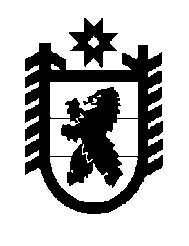 Российская Федерация Республика Карелия    РАСПОРЯЖЕНИЕГЛАВЫ РЕСПУБЛИКИ КАРЕЛИЯВ соответствии со статьями 24, 33 Федерального закона от 24 июля 2009 года № 209-ФЗ «Об охоте и о сохранении охотничьих ресурсов и о внесении изменений в отдельные законодательные акты Российской Федерации», на основании заключения экспертной комиссии государственной экологической экспертизы материалов, обосновывающих лимиты и квоты добычи охотничьих ресурсов на территории Республики Карелия (за исключением находящихся на особо охраняемых природных территориях федерального значения) в период с 1 августа 2019 года 
по 1 августа 2020 года, от 11 июня 2019 года № 33, утвержденного приказом Министерства природных ресурсов и экологии Республики Карелия 
от 11 июня 2019 года № 1108, письма Министерства природных ресурсов и экологии Российской Федерации от 3 июля 2019 года № 09-29-29/15434:Утвердить:лимиты добычи лося на территории Республики Карелия 
(за исключением находящихся на особо охраняемых природных территориях федерального значения) на период с 1 августа 2019 года до 1 августа 
2020 года согласно приложению 1;квоты добычи лося в отношении охотничьих угодий в Республике Карелия на период с 1 августа 2019 года до 1 августа 2020 года согласно приложению 2.Контроль за исполнением настоящего распоряжения возложить 
на Министра природных ресурсов и экологии Республики Карелия 
А.А. Щепина.           ГлаваРеспублики Карелия                                                          А.О. Парфенчиков г. Петрозаводск31 июля 2019 года№ 413-рПриложение  2к распоряжениюГлавы Республики Карелия от  31 июля 2019 года № 413-р Квоты добычи лося в отношении охотничьих угодий в Республике Карелия (за исключением находящихся на особо охраняемых природных территориях федерального значения) на период с 1 августа 2019 года до 1 августа 2020 года___________Приложение 1Приложение 1Приложение 1к распоряжениюк распоряжениюк распоряжениюГлавы Республики КарелияГлавы Республики КарелияГлавы Республики Карелияот  31 июля 2019 года № 413-рот  31 июля 2019 года № 413-рот  31 июля 2019 года № 413-рЛимиты добычи лося  на территории Республики КарелияЛимиты добычи лося  на территории Республики КарелияЛимиты добычи лося  на территории Республики КарелияЛимиты добычи лося  на территории Республики КарелияЛимиты добычи лося  на территории Республики КарелияЛимиты добычи лося  на территории Республики КарелияЛимиты добычи лося  на территории Республики КарелияЛимиты добычи лося  на территории Республики КарелияЛимиты добычи лося  на территории Республики Карелия (за исключением находящихся на особо охраняемых природных территориях (за исключением находящихся на особо охраняемых природных территориях (за исключением находящихся на особо охраняемых природных территориях (за исключением находящихся на особо охраняемых природных территориях (за исключением находящихся на особо охраняемых природных территориях (за исключением находящихся на особо охраняемых природных территориях (за исключением находящихся на особо охраняемых природных территориях (за исключением находящихся на особо охраняемых природных территориях (за исключением находящихся на особо охраняемых природных территорияхфедерального значения) на период с 1 августа 2019 года до 1 августа 2020 годафедерального значения) на период с 1 августа 2019 года до 1 августа 2020 годафедерального значения) на период с 1 августа 2019 года до 1 августа 2020 годафедерального значения) на период с 1 августа 2019 года до 1 августа 2020 годафедерального значения) на период с 1 августа 2019 года до 1 августа 2020 годафедерального значения) на период с 1 августа 2019 года до 1 августа 2020 годафедерального значения) на период с 1 августа 2019 года до 1 августа 2020 годафедерального значения) на период с 1 августа 2019 года до 1 августа 2020 годафедерального значения) на период с 1 августа 2019 года до 1 августа 2020 годаВид  охотничьих  ресурсовВид  охотничьих  ресурсовЧисленность, особейЛимит добычи, в том числеЛимит добычи, в том числеЛимит добычи, в том числеЛимит добычи, в том числеЛимит добычи, в том числеЛимит добычи, в том числеВид  охотничьих  ресурсовВид  охотничьих  ресурсовЧисленность, особейстарше 1 годастарше 1 годадо 1 годадо 1 годавсего лимитвсего лимитВид  охотничьих  ресурсовВид  охотничьих  ресурсовЧисленность, особейособей% от лимитаособей% от лимитаособей% от численностиЛосьЛось20 86784083,216316,310034,81№ п/пНаименование  охотничьего угодьяКвоты добычи, особейКвоты добычи, особейКвоты добычи, особейКвоты добычи, особей№ п/пНаименование  охотничьего угодьявсегов том числев том числев том числе№ п/пНаименование  охотничьего угодьявсегостарше 1 годастарше 1 годадо 1 года№ п/пНаименование  охотничьего угодьявсегосамцы во время гонабез подразделения по половому признакудо 1 года123456Беломорский районБеломорский районБеломорский районБеломорский районБеломорский районБеломорский район1.Охотничье угодье Карельской региональной общественной организации охотников и рыболовов30302.Охотничье угодье общества с ограниченной ответственностью «Беломорское»              51313.Охотничье угодье общества с ограниченной ответственностью «Гиперборея»                     30304.Общедоступные охотничьи  угодья 455319ИтогоИтого5664010Калевальский районКалевальский районКалевальский районКалевальский районКалевальский районКалевальский район1.Охотничье угодье Карельской региональной общественной организации охотников и рыболовов121922.Общедоступные охотничьи угодья 77105215ИтогоИтого89116117Калевальский район (Ухта)Калевальский район (Ухта)Калевальский район (Ухта)Калевальский район (Ухта)Калевальский район (Ухта)Калевальский район (Ухта)1.Охотничье угодье общества с ограниченной ответственностью  «Охотклуб-К» 244164Калевальский район (Вяйнола)Калевальский район (Вяйнола)Калевальский район (Вяйнола)Калевальский район (Вяйнола)Калевальский район (Вяйнола)Калевальский район (Вяйнола)1.Охотничье угодье общества с ограниченной ответственностью  «Карманга» 214134123456Кемский районКемский районКемский районКемский районКемский районКемский район1.Охотничье угодье Карельской региональной общественной организации охотников и рыболовов10102.Общедоступные охотничьи угодья 416278ИтогоИтого426288Кондопожский районКондопожский районКондопожский районКондопожский районКондопожский районКондопожский район1.Охотничье угодье Карельской региональной общественной организации охотников и рыболовов30302.Охотничье угодье местной общест-венной организации «Кондопожское районное  общество охотников и рыболовов»              2221643.Охотничье угодье Карельского регионального  общественно-государ-ственного  объединения физкультурно-спортивного общества «Динамо»                          10104.Охотничье угодье открытого акционерного общества «Кондопога»            20205.Общедоступные охотничьи угодья13292ИтогоИтого414316Костомукшский городской округКостомукшский городской округКостомукшский городской округКостомукшский городской округКостомукшский городской округКостомукшский городской округ1.Охотничье угодье городской  общест-венной организации Костомукшского городского объединения охотников и  рыболовов     30302.Общедоступные охотничьи угодья162113ИтогоИтого192143Лахденпохский районЛахденпохский районЛахденпохский районЛахденпохский районЛахденпохский районЛахденпохский район1.Охотничье угодье Карельской региональной общественной организации охотников и рыболовов132922.Охотничье угодье некоммерческого партнерства – Спортивного клуба «Медведь»             3032163.Охотничье угодье некоммерческого партнерства  по охране, воспроизвод-ству  и рациональному использованию животного  мира «Святобор»                50414.Общедоступные охотничьи угодья 2020ИтогоИтого505369Лоухский районЛоухский районЛоухский районЛоухский районЛоухский районЛоухский район1.Охотничье угодье Карельской региональной общественной организации охотников и рыболовов71511234562.Охотничье угодье некоммерческого  партнерства «Северный  охотничий союз»         30303.Охотничье угодье общества с ограниченной ответственностью «Перегрин»                         30304.Общедоступные охотничьи угодья 64104212ИтогоИтого77115313Медвежьегорский районМедвежьегорский районМедвежьегорский районМедвежьегорский районМедвежьегорский районМедвежьегорский район1.Охотничье угодье Карельской региональной общественной организации охотников и рыболовов101722.Охотничье угодье  межрегиональной общественной организации «Общество охотников и рыболовов правоохрани-тельных и административных органов»            81613.Охотничье угодье общества с ограниченной ответственностью «Охота и рыбалка в Карелии»                         2121544.Охотничье угодье Карельского регионального  общественно-государ-ственного  объединения физкультурно-спортивного общества «Динамо»                          10105.Общедоступные охотничьи угодья386257ИтогоИтого78105414Муезерский районМуезерский районМуезерский районМуезерский районМуезерский районМуезерский район1.Охотничье угодье Карельской региональной общественной организации охотников и рыболовов20202.Охотничье угодье общества с ограниченной ответственностью «Лестур»               71513.Охотничье угодье общества с ограниченной ответственностью «Охотничье хозяйство «Черные камни»     51314.Охотничье угодье общества с ограниченной ответственностью  «Таунта»  61415.Охотничье угодье общества с ограниченной ответственностью  «Север»  41306.Общедоступные охотничьи угодья 6294112ИтогоИтого86135815123456Олонецкий районОлонецкий районОлонецкий районОлонецкий районОлонецкий районОлонецкий район1.Охотничье угодье общества с ограниченной ответственностью «Спортивный охотничий клуб»    2441642.Охотничье угодье Карельской региональной общественной организации охотников и рыболовов (Верхнеолонецкое)40403.Охотничье угодье Карельской региональной общественной организации охотников и рыболовов (Михайловское)51314.Охотничье угодье Карельского регионального  общественно-государственного  объединения физкультурно-спортивного общества «Динамо»                          20205.Охотничье угодье некоммерческого партнерства «Клуб охотников Карелии»            20206.Общедоступные охотничьи угодья12282ИтогоИтого497357Питкярантский районПиткярантский районПиткярантский районПиткярантский районПиткярантский районПиткярантский район1.Охотничье угодье общества с ограни-ченной ответственностью «Производ-ственно-торговое объединение «Питкяранта»   41302.Охотничье угодье Карельской региональной общественной организации охотников и рыболовов10103.Охотничье угодье общества с ограниченной ответственностью «Норт»  71514.Охотничье угодье общества с ограниченной ответственностью «Орион-Тур»  20205.Охотничье угодье Карельской региональной общественной организации охотников и рыболовов «Охота и рыбалка в Карелии»  41306.Охотничье угодье общества с ограниченной ответственностью «Гранитная Гора»   41307.Охотничье угодье общества с ограниченной ответственностью «Медведь»     20208.Общедоступные охотничьи угодья 11272ИтогоИтого356263123456Прионежский районПрионежский районПрионежский районПрионежский районПрионежский районПрионежский район1.Охотничье угодье Карельской региональной общественной организации охотников и рыболовов1601332.Охотничье угодье Карельской региональной общественной органи-зации «Военное общество охотников и рыболовов Петрозаводского гарнизона»  30303.Охотничье угодье общества с ограниченной ответственностью «Север-Тур»     20204.Охотничье угодье некоммерческого партнерства «Клуб охотников Карелии»            41305.Общедоступные охотничьи угодья00006.Лесопарковые зоны г. Петрозаводска 00007.Зеленая зона г. Петрозаводска0000ИтогоИтого251213Прионежский район (Яшезеро)Прионежский район (Яшезеро)Прионежский район (Яшезеро)Прионежский район (Яшезеро)Прионежский район (Яшезеро)Прионежский район (Яшезеро)1.Охотничье угодье индивидуального предпринимателя Заволокина Дмитрия Александровича2020Пудожский районПудожский районПудожский районПудожский районПудожский районПудожский район1.Охотничье угодье местной обществен-ной организации «Пудожское районное общество охотников и рыболовов»58344112.Охотничье угодье общества с ограниченной ответственностью «КарелОнего»    41303.Охотничье угодье Карельской региональной общественной организации «Охотничий клуб «Пудожский медведь»  111824.Общедоступные охотничьи угодья244164ИтогоИтого9797117Пряжинский районПряжинский районПряжинский районПряжинский районПряжинский районПряжинский район1.Охотничье угодье Карельской региональной общественной организации охотников и рыболовов3032162.Охотничье угодье Карельской региональной общественной органи-зации «Военное общество охотников и рыболовов Петрозаводского гарнизона»10103.Охотничье угодье общества с ограни-ченной ответственностью «Фауна»     10101234564.Охотничье угодье Карельского регионального  общественно-государ-ственного  объединения физкультурно-спортивного общества «Динамо»                         10105.Охотничье угодье федерального госу-дарственного бюджетного учреждения науки Института биологии Карель-ского научного центра Российской академии наук    10106.Охотничье угодье закрытого акционерного общества «Шуялес»  10107.Охотничье угодье  индивидуального предпринимателя Марусевича Владимира Николаевича            10108.Охотничье угодье некоммерческого партнерства «Клуб охотников Карелии»            10109.Охотничье угодье общества с ограниченной ответственностью «Авиаморской транспорт «Престиж»     202010.Общедоступные охотничьи угодья3030ИтогоИтого423336Пряжинский район (ООО «Туристский центр «Радуга»)Пряжинский район (ООО «Туристский центр «Радуга»)Пряжинский район (ООО «Туристский центр «Радуга»)Пряжинский район (ООО «Туристский центр «Радуга»)Пряжинский район (ООО «Туристский центр «Радуга»)Пряжинский район (ООО «Туристский центр «Радуга»)1.Охотничье угодье общества с ограниченной ответственностью  «Туристский центр «Радуга» (Сяпсинское)30302.Охотничье угодье общества с ограниченной ответственностью  «Туристский центр «Радуга» («Медвежий угол»)1010Сегежский районСегежский районСегежский районСегежский районСегежский районСегежский район1.Охотничье угодье Карельской региональной общественной организации охотников и рыболовов40402.Общедоступные охотничьи угодья343256ИтогоИтого383296город Сортавалагород Сортавалагород Сортавалагород Сортавалагород Сортавалагород Сортавала1.Охотничье угодье Карельской региональной общественной организации охотников и рыболовов30302.Охотничье угодье Карельской региональной общественной органи-зации охотников и рыболовов «Охота и рыбалка в Карелии»  81613.Охотничье угодье общества с ограни-ченной ответственностью «Охотничье хозяйство «Черные камни» 71511234564.Общедоступные охотничьи угодья6051ИтогоИтого242193Суоярвский районСуоярвский районСуоярвский районСуоярвский районСуоярвский районСуоярвский район1.Охотничье угодье Карельской региональной общественной органи-зации охотников и рыболовов10102.Охотничье угодье Карельского регионального  общественно-государ-ственного  объединения физкультурно-спортивного общества «Динамо»                         92613.Охотничье угодье местной общественной организации «Суоярвское  районное  общество охотников и рыболовов»    1621134.Охотничье угодье акционерного общества «Евро-Волга»  71515.Охотничье угодье общества с ограниченной ответственностью «Медведь»  41306.Охотничье угодье общества с ограниченной ответственностью «Соанлахти»   30307.Охотничье угодье общества с ограниченной ответственностью «Кристалл» № 120208.Охотничье угодье общества с ограниченной ответственностью «Кристалл» № 230309.Охотничье угодье общества с ограниченной ответственностью «Кристалл» № 3614110.Охотничье угодье некоммерческого партнерства «Клуб охотников Карелии»            513111.Охотничье угодье общества с ограниченной ответственностью «Русь»      202012.Охотничье угодье общества с ограниченной ответственностью «Вангозеро»  825113.Общедоступные охотничьи угодья385267ИтогоИтого104157415Всего по Республике Карелия Всего по Республике Карелия 1003122718163